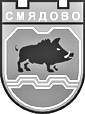  9820 гр. Смядово, пл. „Княз Борис І”№2; телефон: 05351/2033; факс: 05351/2226 Obshtina_smiadovo@abv.bg    www.smyadovo.bgПРАВИЛНИК 
ЗА 
ОРГАНИЗАЦИЯТА, ДЕЙНОСТТА И УПРАВЛЕНИЕТО
 НА ОБЩИНСКИ ФОНД ЗА ПОДКРЕПА НА МЕСТНИ ИНИЦИАТИВИ
РАЗДЕЛ ПЪРВИ
ОБЩИ ПОЛОЖЕНИЯ 
Чрез настоящия Правилник, община Смядово регламентира създаването и дейността на Общински фонд за подкрепа на местни инициативи.Фондът се учредява с решение на Общински съвет Смядово и набира средства от общинския бюджет.Фондът ще подпомага инициативи във всички населени места в община Смядово. Целта на финансовата подкрепа на Фонда е да се реализират ползи и въздействия от прилагането на подходи и практики с участието на общността при решаването на местни проблеми, подобряване на средата и качеството на живот на общността. Работата на Фонда ще насърчава реализацията на качествени инициативи при спазване на конкурсното начало, обективност на оценката, прозрачност и отчетност.  РАЗДЕЛ ВТОРИ
ЦЕЛИ НА ПРОГРАМАТА
Подпомагане на инициативи за развитие на гражданско общество на територията на община Смядово. Повишаване активността на организации, читалища, сдружения с нестопанска цел, кметства, пенсионерски клубове, сдружения на собствениците и неформални граждански групи, които желаят да реализират инициативи в полза на местната общност.Повишаване капацитета на гражданския сектор в община Смядово. Развитие на „граждански манталитет“ в общността. РАЗДЕЛ ТРЕТИДЕЙНОСТИ И УПРАВЛЕНИЕ НА ФОНДАДейността на Фонда за подкрепа на местни инициативи в община Смядово, ще се администрира от назначена със Заповед на кмета комисия.Заседанията на комисията са открити и редовни, ако на тях присъстват повече от половината от членовете й. Преди да пристъпят към оценяване, всички членове на комисията представят писмени декларации (по образец), че нямат материален интерес. Декларациите се прилагат към протокола от работата на комисията. Размерът на средствата във Фонда ще се определя ежегодно с решение на Общински съвет Смядово. Кметът на община Смядово, обявява покана за подбор на предложения за реализация на местни инициативи, ведно с  насоките за кандидатстване. Поканата за кандидатстване по Програмата се обявява на сайта на Община Смядово  www.smyadovo.bg. 	РАЗДЕЛ ЧЕТВЪРТИДОПУСТИМОСТ И ИЗИСКВАНИЯДопустимост на кандидатите:Бенефициенти по настоящата инициатива, могат да бъдат организации, читалища, сдружения с нестопанска цел, кметства, пенсионерски клубове, сдружения на собствениците и неформални граждански групи, осъществяващи дейността си на територията на община Смядово, които желаят да реализират инициативи в полза на местната общност.Недопустими кандидати: Организации, които имат задължения към държавата и община Смядово;Организации с политическа насоченост. Допустими дейности Финансират се граждански инициативи в следните приоритетни области: 	Подобряване облика на населените места /почистване, залесяване, оформяне на градински кътове, подобряване състоянието на спортни и детски площадки, поставяне на пясъчници, освежаване чрез боядисване и варосване и др./;Насърчаване на доброволческа дейност, междукултурно и междуетническо сътрудничество; Социална сфера;Организиране на ежегодни конкурси за най-добро населено място, улица и други дейности; Образование;Култура;Спорт.Недопустими дейности за финансиране: Дейности, които вече са финансирани от други източници;  Дейности, чието изпълнение е стартирало преди подаване на проектното предложение;  Дейности с политическа насоченост.Допустимост на разходите – за да бъдат допустими разходите по настоящата Програма за предоставяне на БФП, трябва да отговарят на следните условия:Да са необходими за изпълнението на проекта и да отговарят на принципите за добро финансово управление; Да бъдат извършени след датата на подписване на договора за БФП и до изтичане срока на изпълнение на проекта;  Да бъдат извършени законосъобразно, да могат да се установят и проверят и да са подкрепени от оригинални разходооправдателни документи; Недопустими разходи за финансиране: Предварителни разходи за подготовка на проектното предложение; Административни разходи; Разходи за самоцелни ремонтни дейности и офис обзавеждане; Разходи за възнаграждения на екипа на проекта; Комунални разходи – ток, вода, телефон, отопление;Разходи за публичност;Транспортни разходи и разходи за командировки.Изисквания, на които трябва да отговарят проектите:  Да се осъществяват в полза на местната общност;  Да съдържат дейности, насочени поне в една от описаните области;  Да се изпълняват от кандидатстващата организация или гражданско сдружение;  Да съдържат реално постижими цели и конкретни дейности;  Да осигуряват устойчивост и да дава възможност за мултиплициране на основната идея от други организации;  Времетраенето на проекта да не надхвърля календарната година, в която е сключен договорът за изпълнението му;  Дейностите по проектните предложения да не са финансирани от друг източник.РЕД И УСЛОВИЯ ЗА ФИНАНСИРАНЕ, ОЦЕНКА, ИЗПЪЛНЕНИЕ И ОТЧИТАНЕ НА ГРАЖДАНСКИ ИНИЦИАТИВИ РАЗДЕЛ ПЕТ
ФИНАНСИРАНЕ Условия за финансиранеРазмерът на средствата за финансиране на граждански инициативи се определя с Решение на Общински съвет – Смядово за всяка бюджетна година. С насоките и критериите за кандидатстване се определя максимално допустимата стойност за финансиране на едно проектно предложение или инициатива.  Начин на плащане: Средствата се предоставят на конкретния бенефициент в пълен размер, в срок от пет дни след сключване на договора за БФП.  РАЗДЕЛ ШЕСТ
ОЦЕНКА НА ПРОЕКТНИТЕ ПРЕДЛОЖЕНИЯ	
 	 Оценка на административното съответствие и допустимостта – критерии:Проектното предложение се отнася за обявената Програма;Проектното предложение е подадено в срок; Кандидатстващата организация няма задължения към държавата и община Смядово;  Представени са всички изискуеми документи;Попълнени са всички части на Формуляра за кандидатстване (по образец);Проектното предложение съответства на минимум една от приоритетните области на Програмата; Проектното предложение съдържа допустими дейности и разходи, съгласно условията за допустимост на настоящата Програма; Проектът ще се осъществи в полза на общността; Времетраенето на изпълнението на проекта е в рамките на календарната година;При условие, че не е предвидено съфинансиране от страна на конкретния бенефициент, проектното предложение следва да не надвишава максимално допустимия размер за финансиране.  	За работата си по оценка на административното съответствие и допустимост на постъпилите проектни предложения, членовете на комисията съставят протокол. Той съдържа Списък на проектните предложения, които не се допускат до техническа и финансова оценка, както и основанията за недопускане. Протоколът се публикува на сайта на община Смядово, на следния адрес: www.smyadovo.bg Техническа и финансова оценка – извършва се само за проекти, преминали успешно оценката на административното съответствие и допустимостта;Комисията оценява постъпилите проектни предложения съгласно Таблица за оценка. Всеки член на комисията попълва индивидуална таблица. Комплексната оценка на проектното предложение представлява средноаритметичната стойност от индивидуалните оценки на членовете на комисията; Финансират се проектни предложения, получили комплексна оценка над 60 точки; Комисията има право да намали проектобюджета, при наличие на недопустими дейности или разходи, несъответствие между предвидените дейности и видовете заложени разходи, при дублиране на разходи, както и при наличие на други установени несъответствия;Одобрените проекти се финансират в рамките на средствата за съответната бюджетна година;Протоколът с решението за класиране и предложение за сключване на договор/и за финансиране по настоящата инициатива, след утвърждаване от Кмета на общината се публикува на интернет страницата на община Смядово - www.smyadovo.bg; Класираните кандидати се поканват писмено за сключване на договор. Ако в срок от 5 работни дни от получаване на поканата организацията не подпише договор, това й действие се счита за отказ от финансиране по настоящата инициатива. РАЗДЕЛ СЕДЕМНАЧИН НА КАНДИДАТСТВАНЕПроектните предложения се подават чрез Формуляр за кандидатстване, заедно със съответните приложения, публикувани в поканата за кандидатстване на сайта на община Смядово.  Всеки кандидат има право да подаде само едно проектно предложение. Формулярът за кандидатстване се попълва на български език, точно и ясно се описва как ще бъдат изпълнени целите на проекта, какви ще бъдат ползите от него и как проектът съответства на приоритетните области на настоящата инициатива.Пълният комплект на необходимите за кандидатстване документи се изпраща или подава на ръка в деловодството на Община Смядово, на следния адрес: 9820, град Смядово, пл. „Княз Борис I“ № 2. Полученият плик се завежда в деловодната система на общината с входящ номер, дата и час на получаване. Кандидатстващата организация няма право да поправя или добавя части от проектното предложение след неговото подаване. Община Смядово не връща получени документи и материали.РАЗДЕЛ ОСЕМ
ИЗПЪЛНЕНИЕ И ОТЧИТАНЕ НА ПРОЕКТИТЕОтчитането на изпълнението на проекта е в рамките на 15 дни след приключване на проектните дейности. Срокът за предаване на отчета за всеки проект е конкретизиран в сключения с общината договор, но не по-късно от 30-ти ноември на текущата година. Отчетът се представя в папка, със следното съдържание:Финалният отчет (по образец), подписан от ръководителя на проекта и подпечатан с печата на организацията (ако е приложимо): Технически отчет – съдържа описание на изпълнението на всяка една дейност и постигнатите резултати;Финансов отчет;	Електронен носител със съдържание – подкрепящи документи към техническия и финансов отчет, снимки и др.;Разходооправдателни документи – фактури, платени в брой или по банков път, платежни нареждания, банкови извлечения, декларации, приемо-предавателни протоколи, сметки за изплатени суми, платежни нареждания. Всички разходооправдателни документи трябва да са ясни и точни, и да съдържат всички реквизити, съгласно българското законодателство. Папката с отчета на проекта се подава в деловодството на общината на следния адрес: 9820, град Смядово, пл. „Княз Борис I“ № 2. Полученият плик се завежда в деловодната система на общината с входящ номер, дата и час на получаване.На свое заседание, комисията разглежда представения отчет и съставя протокол, в който предлага на Кмета на община Смядово приемане, частично приемане или не приемане на изпълнението на проекта. Организация – изпълнител на проект, която не представи окончателен отчет в определените в договора срокове или е изразходвала отпуснатите средства по начин различен от посочения в договора, дължи връщането им заедно със законоустановената лихва.  При пропуски в отчета – техническа или финансова част, или в придружаващите документи, община Смядово изисква писмено допълнителна информация от организацията. Тя трябва да бъде представена в 7-дневен срок от датата на уведомяване. При непредставяне на поисканата допълнителна информация в установения срок, отчетът няма да бъде одобрен или ще бъде частично одобрен. Протоколът на комисията, ведно с представения от организацията отчет, се представя на Кмета на общината за одобрение. 	
ИВАН КЮРКЧИЕВ 	
Заместник -кмет на община Смядово 	
/Представляващ община Смядово на основание чл.39, ал.2 от ЗМСМА	
и Заповед №717 от 07.11.2019г./